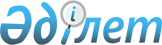 Аудандық мәслихаттың 2017 жылғы 20 желтоқсандағы № 123 "2018-2020 жылдарға арналған Қызылжар ауылдық округ бюджетін бекіту туралы" шешіміне өзгерістер енгізу туралыАқтөбе облысы Ырғыз аудандық мәслихатының 2018 жылғы 7 желтоқсандағы № 177 шешімі. Ақтөбе облысы Әділет департаментінің Ырғыз аудандық Әділет басқармасында 2018 жылғы 14 желтоқсанда № 3-5-197 болып тіркелді
      Қазақстан Республикасының 2008 жылғы 4 желтоқсандағы Бюджет Кодексінің 9-1, 109-1 баптарына, Қазақстан Республикасының 2001 жылғы 23 қаңтардағы "Қазақстан Республикасындағы жергілікті мемлекеттік басқару және өзін-өзі басқару туралы" Заңының 6 бабына сәйкес, Ырғыз аудандық мәслихаты ШЕШІМ ҚАБЫЛДАДЫ:
      1. Аудандық мәслихаттың 2017 жылғы 20 желтоқсандағы № 123 "2018-2020 жылдарға арналған Қызылжар ауылдық округ бюджетін бекіту туралы" (нормативтік құқықтық актілердің мемлекеттік тіркеу Тізілімінде № 5819 тіркелген, Қазақстан Республикасы нормативтік құқықтық актілерінің Эталондық бақылау банкінде 2018 жылы 23 қаңтарда жарияланған) шешіміне мынадай өзгерістер енгізілсін:
      1-тармақта:
      1) тармақшасында:
      кірістер "83 193" сандары "84 012,1" сандарымен ауыстырылсын;
      оның ішінде:
      салықтық түсімдер "3 123" сандары "3 127,8" сандарымен ауыстырылсын;
      салықтық емес түсімдер "70" сандары "884,3" сандарымен ауыстырылсын;
      2) тармақшасында:
      шығындар "83 193" сандары "84 012,1" сандарымен ауыстырылсын;
      көрсетілген шешімнің 1-қосымшасы осы шешімнің 1-қосымшасына сәйкес жаңа редакцияда жазылсын.
      2. "Ырғыз аудандық мәслихатының аппараты" мемлекеттік мекемесі заңнамада белгіленген тәртіппен:
      1) осы шешімді Ырғыз аудандық Әділет басқармасында мемлекеттік тіркеуді;
      2) осы шешімді Қазақстан Республикасы нормативтік құқықтық актілерінің Эталондық бақылау банкінде ресми жариялауға жіберуді;
      3) осы шешімді Ырғыз ауданы әкімдігінің интернет-ресурсында орналастыруды қамтамасыз етсін.
      3. Осы шешім 2018 жылғы 1 қаңтардан бастап қолданысқа енгізіледі. 2018 жылға арналған Қызылжар ауылдық округ бюджеті
					© 2012. Қазақстан Республикасы Әділет министрлігінің «Қазақстан Республикасының Заңнама және құқықтық ақпарат институты» ШЖҚ РМК
				
      Ырғыз аудандық 
мәслихаты сессиясының төрағасы 

Қ. Бөлек

      Ырғыз аудандық 
мәслихатының хатшысы 

К. Қосаяқов
Аудандық мәслихаттың 2018 жылғы 7 желтоқсандағы № 177 шешіміне қосымшаАудандық мәслихаттың 2017 жылғы 20 желтоқсандағы № 123 шешіміне 1-қосымша
Санаты
Санаты
Санаты
Санаты
Сомасы 
(мың теңге)
Сыныбы
Сыныбы
Сыныбы
Сомасы 
(мың теңге)
Ішкі сыныбы
Ішкі сыныбы
Сомасы 
(мың теңге)
Атауы
Сомасы 
(мың теңге)
1
2
3
4
5
І. Кірістер
84 012,1
1
Салықтық түсімдер
3 127,8
01
Табыс салығы
877
2
Жеке табыс салығы
877
04
Меншiкке салынатын салықтар
2 246
1
Мүлiкке салынатын салықтар
62
3
Жер салығы
134
4
Көлiк құралдарына салынатын салық
2 050
05
Тауарларға, жұмыстарға және қызметтерге салынатын iшкi салықтар
4,8
4
Кәсiпкерлiк және кәсiби қызметтi жүргiзгенi үшiн алынатын алымдар
4,8
2
Салықтық емес түсiмдер
884,3
01
Мемлекеттік меншіктен түсетін кірістер
140,9
5
Мемлекет меншігіндегі мүлікті жалға беруден түсетін кірістер
140,9
06
Басқа да салықтық емес түсiмдер
743,4
1
Басқа да салықтық емес түсiмдер
743,4
4
Трансферттердің түсімдері
80 000
02
Мемлекеттiк басқарудың жоғары тұрған органдарынан түсетiн трансферттер
80 000
3
Аудандардың (облыстық маңызы бар қаланың) бюджетінен трансферттер
80 000
Функционалдық топ
Функционалдық топ
Функционалдық топ
Функционалдық топ
Функционалдық топ
Сомасы 
(мың теңге)
Кіші функция
Кіші функция
Кіші функция
Кіші функция
Сомасы 
(мың теңге)
Бюджеттік бағдарламалардың әкімшісі
Бюджеттік бағдарламалардың әкімшісі
Бюджеттік бағдарламалардың әкімшісі
Сомасы 
(мың теңге)
Бағдарлама
Бағдарлама
Сомасы 
(мың теңге)
Атауы
Сомасы 
(мың теңге)
1
2
3
4
5
6
ІІ Шығындар
84 012,1 
01
Жалпы сипаттағы мемлекеттiк қызметтер 
19 873,6
1
Мемлекеттiк басқарудың жалпы функцияларын орындайтын өкiлдi, атқарушы және басқа органдар
19 873,6
124
Аудандық маңызы бар қала ,ауыл, кент, ауылдық округ әкімінің аппараты
19 873,6
001
Аудандық маңызы бар қала, ауыл, кент, ауылдық округ әкімінің қызметін қамтамасыз ету жөніндегі қызметтер
19 090
022
Мемлекеттік органның күрделі шығыстары
783,6
04
Бiлiм беру
43 640
1
Мектепке дейiнгi тәрбие және оқыту
43 640
124
Аудандық маңызы бар қала ,ауыл, кент, ауылдық округ әкімінің аппараты
43 640
004
Мектепке дейінгі тәрбиелеу және оқыту және мектепке дейінгі тәрбиелеу және оқыту ұйымдарында медициналық қызмет көрсетуді ұйымдастыру
43 640
07
Тұрғын үй-коммуналдық шаруашылық
3 832,1
3
Елді мекендерді көркейту
3 832,1
124
Аудандық маңызы бар қала ,ауыл, кент, ауылдық округ әкімінің аппараты
3 832,1
008
Елді мекендердегі көшелерді жарықтандыру
2 562
009
Елді мекендердің санитариясын қамтамасыз ету
400
011
Елді мекендерді абаттандыру мен көгалдандыру
870,1
08
Мәдениет, спорт, туризм және ақпараттық кеңістiк
14 665,4
1
Мәдениет саласындағы қызмет
14 665,4
124
Аудандық маңызы бар қала ,ауыл, кент, ауылдық округ әкімінің аппараты
14 665,4
006
Жергілікті деңгейде мәдени-демалыс жұмысын қолдау
14 665,4
12
Көлiк және коммуникация
120
1
Автомобиль көлігі
120
124
Аудандық маңызы бар қала ,ауыл, кент, ауылдық округ әкімінің аппараты
120
013
Аудандық маңызы бар қалаларда, ауылдарда, кенттерде, ауылдық округтерде автомобиль жолдарының жұмыс істеуін қамтамасыз ету
120
13
Басқалар
1 881
9
Басқалар
1 881
124
Аудандық маңызы бар қала ,ауыл, кент, ауылдық округ әкімінің аппараты
1 881
040
Өңірлерді дамытудың 2020 жылға дейінгі бағдарламасы шеңберінде өңірлерді экономикалық дамытуға жәрдемдесу бойынша шараларды іске асыруға ауылдық елді мекендерді жайластыруды шешуге арналған іс-шараларды іске асыру
1 881
ІІІ. Таза бюджеттік кредиттеу
0
Бюджеттік кредиттер
0
ІV. Қаржы активтерімен жасалатын операциялар бойынша сальдо
0
Қаржы активтерін сатып алу
0
V. Бюджет тапшылығы 
0
VI. Бюджет тапшылығын қаржыландыру (профицитін пайдалану)
0